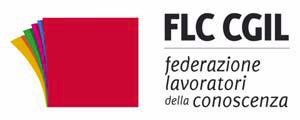 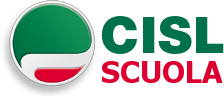 Ai Dirigenti Scolastici Alla firma del personale della scuolaOggetto: Assemblea sindacale del personale ATALe scriventi OO.SS FLC CGIL, CISL SCUOLA, ai sensi art. 23 CCNL comparto scuola statale convocano una Assemblea Sindacale in orario di servizio del personale ATA L’assemblea è indirizzata al personale che non è riuscito a partecipare alle assemblee precedentemente convocatein orario di servizio per il personale ATA di tutte le scuole della provincia di ModenaVenerdì 27 novembre 2020ore 15,00 – 17,00 Ordine del Giorno:Ipotesi Di Contratto Collettivo Nazionale Integrativo Sulla Didattica Digitale Integrata (D.D.I.) e Lavoro AgileContrattazione di Istituto e rinnovo CCNLGestione COVID nelle Istituzioni ScolasticheL’assemblea si terrà online in modalità video accedendo al seguente link:https://cgiler.zoom.us/j/2678174063?pwd=WjFiQmpka1pzcW1uMDg4SkhLZXozQT09 Al Capo d’Istituto si chiede :di dare comunicazione a tutto il personale docente e ATA tramite circolare da firmare;Modena, 18 novembre 2020         FLC CGIL                       CISL SCUOLA             C.Riso                               A.Cozzo